Биохимический анализ крови мелких домашних животныхБиохимический анализ крови показывает функциональное состояние отдельных органов и организма в целом. Биохимическое исследование назначают в следующих случаях:— скрининг у клинически здоровых животных
— оценка тяжести заболевания: величина отклонения от референтного интервала (может быть связана с тяжестью повреждения органов или нарушением их функции, но это подходит не для всех тестов)
— для исключения других дифференциальных диагнозов
— для оценки прогноза заболевания
— для определения степени токсичности препарата
— для мониторинга, оценки ответа на терапию.Исследуемый материал: сыворотка крови.Взятие: Натощак, обязательно перед проведением диагностических или лечебных процедур. Кровь берется в сухую, чистую пробирку (желательно одноразовую). Используют иглу с большим просветом (без шприца, исключения только при трудных венах). Кровь должна стекать по стенке пробирки. Плавно перемешать, плотно закрыть. Сдавливание сосуда во время взятия крови должно быть минимальным.В ОБУ «Боровичская межрайветлаборатория» можно провести биохимические исследования крови на следующие показатели.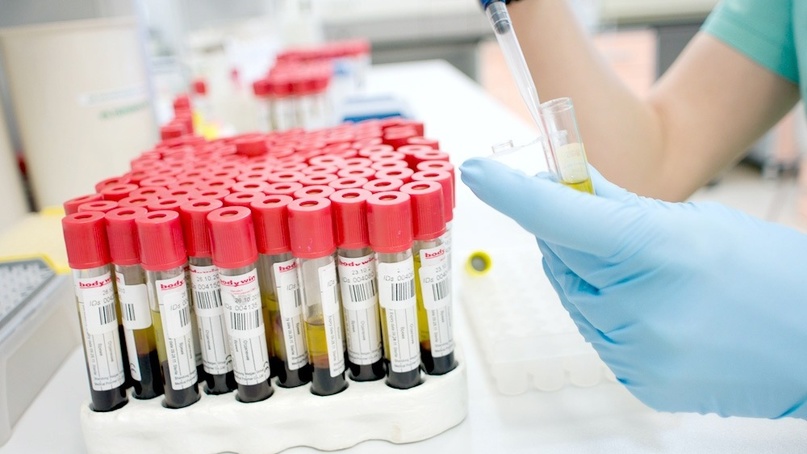 МОЧЕВИНА - продукт обмена белков, удаляющийся почками. Часть остается в крови.
Норма* кошки: 5,4-12,1 ммоль/л, собаки: 3,5-9,2 ммоль/лПовышение:· преренальные причины: дегидратация, гиповолемия или шок, кровопотеря, ожоги, сниженный сердечный выброс, сепсис;· почечные причины: ХПН, острый кальциевый некроз вследствие ишемии, действия нефротоксинов, тяжелого внутрисосудистого гемолиза или миоглобулинемии; гломерулонефрит, пиелонефрит;· постренальные причины: обструкция или разрыв мочевыводящих путей;· желудочно-кишечное кровотечение;· высокобелковая диета;· повышенный распад белков из-за лихорадки или значительного некроза тканей.Понижение:· печеночная недостаточность;· не почечные причины полиурии-полидипсии;· значительная потеря белка с мочой или через ЖКТ;· асцит;· низкобелковая диета или голодание;гипергидратация.2. КРЕАТИНИН - конечный продукт метаболизма креатина, синтезируемого в почках и печени из трех аминокислот (аргинина,глицина,метионина).Полностью выделяется из организма почками путем клубочковой фильтрации, не реабсорбируясь в почечных канальцах.
Норма*: кошки: 70-165 мкмоль/л, собаки: 26-120 мкмоль/лПовышение:
1. Связанные с преренальной функцией:· снижение скорости клубочковой фильтрации/ почечного кровотока (гиповолемия, дегидратация, сердечная недостаточность, шок);· усиление выработки креатинина умеренной степени (скармливание сырого красного мяса, усиленный катаболизм белка);Связанные с ренальной функцией:· ОПН и ХПН;· воспаление/инфекция (гломерулонефрит, пиелонефрит, лептоспироз):· токсическое воздействие (отравление этиленгликолем, тяжелыми металлами, отравления растениями, фруктами (виноградом, изюмом)· амилоидоз;· гидронефроз;· врожденная гипоплазия или аплазия.Связанные с постренальной дисфункцией:· обструкция мочевыводящих путей;· разрыв стенки мочевого пузыря, травма уретры.

Понижение:· беременность;· кахексия;· гипертиреоз.Как правило, не имеют клинической значимости.БИЛИРУБИН - компонент желчи, состоит из двух фракций - непрямого (несвязанного), образующегося при распаде клеток крови (эритроцитов), и прямого (связанного), образующегося из непрямого в печени и выводящегося через желчные протоки в кишечник.
Является красящим веществом (пигментом), поэтому при его повышении в крови изменяется окраска кожи - желтуха.
Норма (билирубин прямой)* кошки, собаки 0-5,5 ммоль/л.Повышение (гипербилирубинемия):· холестаз;· паренхиматозные поражения печени (генерализованные или регионарные, например абсцесс печени или новообразование), инфекции (лептоспироз), хронический гепатит).

4. ОБЩИЙ БЕЛОК
Норма* кошки: 54-77 г/л; собаки: 40-73 г/лПовышение:· при дегидратации организма,· вследствие тяжелых травм, обширных ожогов,· при острых инфекциях (за счет белков острой фазы),· при хронических инфекциях (за счет иммуноглобулинов).Понижение:· голодание (полное или белковое, нервная анорексия)· заболевания кишечника (нарушение всасывания)· нефротический синдром ( почечная недостаточность)· повышенное потребление (кровопотеря, ожоги, опухоли, асцит, хроническое и острое воспаление)хроническая печеночная недостаточность (гепатит, цирроз).ГЛЮКОЗА - универсальный источник энергии для клеток - главное вещество, из которого любая клетка организма получает энергию для жизни.
Потребность организма в энергии, а значит - в глюкозе - увеличивается параллельно физической и психологической нагрузке под действием гормона стресса - адреналина, во время роста, развития, выздоровления (гормоны роста, щитовидной железы, надпочечников).
Норма* кошки: 3,3-6,3 ммоль/л; собаки: 4,3-7,3 ммоль/лПовышение(гипергликемия):Физиологическая: после приема пищи, при стрессах, после физических нагрузках;Патологическая:· - патологии печени;· нефропатии, ОПН;· феохромацитома;· панкреатит;· сахарный диабет;· терапия глюкокортикостероидами, прием никотиновой кислоты и витамина С;· болезни Иценко-Кушинга;· патологиях ЦНС (травмы, новообразования, инсульт).Понижение (гипогликемия):Физиологическая: при голодании.Патологическая:· панкреонекроз;· инсулиновый шок;· рак желудка;· фибросаркома;· патологии печени;· гипотиреоз.КАЛЬЦИЙ является основой минерального компонента костной ткани, выполняя, т.о., структурную и пластическую функции; кроме того, кальций участвует в свёртываемости крови, возникновении и проведении нервного импульса, сократимости мышц, активирует ряд ферментов и гормонов.
Норма* кошки: 2,0-2,7 ммоль/л; собаки: 2,3-3,3 ммоль/лПовышение (гиперкальциемия):· гиперфункции паращитовидной железы;· гипосекреция тиреокальцитонина;· новообразования паращитовидных желез;· переломы костей;· метастазы злокачественных новообразований костной ткани;· множественные миелома, лимфома, саркома;· гипервитаминоз D;· желтуха;· перитонит;· гангрена;· ацидоз.Понижение (гипокальциемия):· гипопаратиреоз;· гиповитаминоз D;· хроническая почечная недостаточность;· патология печени и желчных путей;· поступление с пищей большого количества жира;· остеомаляция;· кетозы;· алиментарные дистрофии;· терапия глюкокортикостероидами;· торможение всасывания кальция в кишечнике.7. ФОСФОР входит в состав важнейших биоорганических соединений, участвующих в энергетическом обмене и других метаболических процессах. Фосфор наряду с кальцием входит в состав костной и хрящевой тканей, в большом количестве содержится в нервной ткани, мышцах и крови.
Норма* кошки: 1,1-2,3 ммоль/л; собаки: 1,1-3,0 ммоль/лПовышение (гиперфосфатемия):· гипофункция паращитовидных желез;· гиповитаминоз D;· диабетический кетоацидоз;· акромегалия;· заболевания почек, в особенности при кальциевой недостаточности.Понижение (гипофосфатемия):· неполноценное кормление;· рахит;· остеомаляция;· кетоз.Референсные значения указаны согласно данным М.А.Медведевой «Клиническая ветеринарная лабораторная диагностика», 2009 г.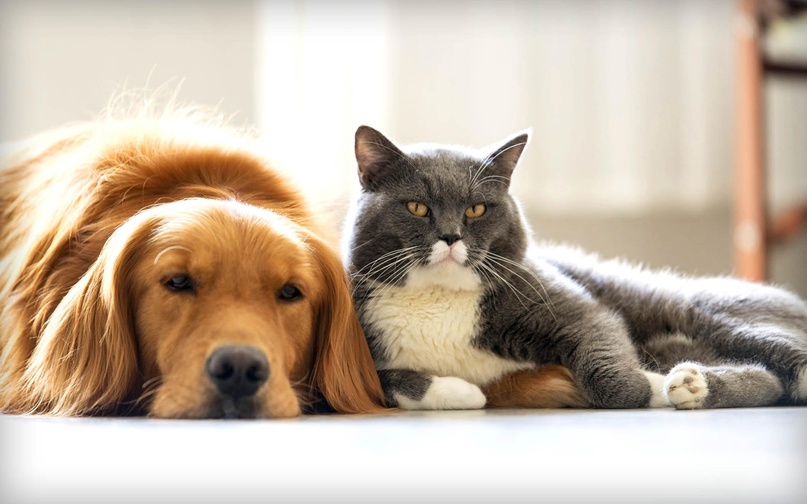 